 gh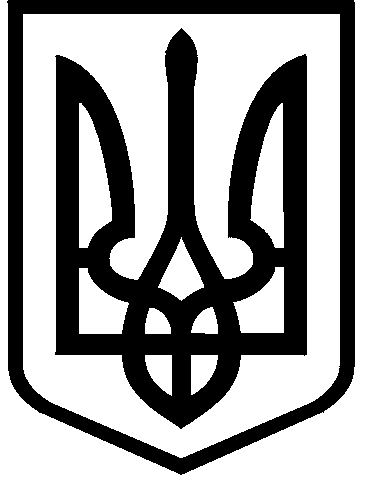 КИЇВСЬКА МІСЬКА РАДАVIII СКЛИКАННЯПОСТІЙНА КОМІСІЯ З ПИТАНЬ РЕГЛАМЕНТУ ТА ДЕПУТАТСЬКОЇ ЕТИКИ 01044, м. Київ, вул. Хрещатик, 36 к. 1014                                                                            тел./факс: (044) 202-72-3424.09.2020                                                                                                          м. КиївПРОТОКОЛ № 8/80                                           засідання постійної комісіїМісце проведення: Київська міська рада, м. Київ, вул. Хрещатик, 36.Склад комісії 4 депутати Київради.Присутні 4 депутати Київради, члени постійної комісії: Сторожук В.П. – голова комісії; Маслова Н.В. – заступник голови комісії;Опадчий І.М. – секретар комісії (присутній при розгляді питання № 4);Яцик В.А. – член комісії.Присутні та запрошені:Богатов К.В. – депутат Київради;Боднар М.О. – заступник начальника управління – начальник відділу з питань екологічної політики, регламенту, правопорядку та запобігання корупції управління забезпечення діяльності постійних комісій Київради секретаріату Київської міської ради;Куявський О.Ю. – начальник управління з питань взаємодії з правоохоронними органами по забезпеченню правопорядку та муніципальної безпеки апарату виконавчого органу Київської міської ради (Київської міської державної адміністрації);Симоненко М.С. – помічник –консультант депутата Київради. Порядок денний1. Звернення в.о. начальника управління з питань цивільного захисту виконавчого органу Київської міської ради (Київської міської державної адміністрації) Теличенка К.Е. від 18.09.2020 № 079-1739 щодо розгляду проекту розпорядження КМДА «Про внесення змін до Положення про Управління з питань цивільного захисту виконавчого органу Київської міської ради (Київської міської державної адміністрації)».(Доповідач Куявський О.Ю. співдоповідач Опадчий І.М.)2. Проект рішення Київради «Про здійснення додаткових заходів з висвітлення діяльності депутатів Київської міської ради».(доповідач Сиротюк Ю.М., співдоповідач Сторожук В.П.)3. Проект рішення Київради «Про звернення Київської міської ради до Верховної Ради України щодо прийняття змін до Закону України «Про Регламент Верховної Ради України».(доповідач Васильчук В.В., співдоповідач Сторожук В.П.)4. Депутатське звернення депутата Київради Богатова К.В. від 01.07.2020 № 08/279/08/011-787 щодо перевірки дотримання Регламенту Київської міської ради при організації та проведенні 16.03.2020 засідання постійної комісії Київської міської ради з питань житлово-комунального господарства та паливно-енергетичного комплексу.(доповідач Богатов К.В., співдоповідач Яцик В.А.)По першому питанню слухали інформацію Куявскього О.Ю. стосовно листа в.о. начальника управління з питань цивільного захисту виконавчого органу Київської міської ради (Київської міської державної адміністрації) Теличенка К.Е. від 18.09.2020 № 079-1739 щодо розгляду проекту розпорядження КМДА «Про внесення змін до Положення про Управління з питань цивільного захисту виконавчого органу Київської міської ради (Київської міської державної адміністрації)».Доповідач повідомив про зміст вказаного проекту розпорядження та зазначив, що метою його прийняття є визначення основних завдань та функцій, які виконуватиме новостворений Департамент муніципальної безпеки виконавчого органу Київської міської ради (Київської міської державної адміністрації).В обговоренні взяли участь: Сторожук В.П., Маслова Н.В., Яцик В.А. та Куявский О.Ю.Під час обговорення було вказано, що згідно з ст. 16 Регламенту Київради Департамент муніципальної безпеки виконавчого органу Київської міської ради (Київської міської державної адміністрації) є підзвітним та підконтрольним не лише Київському міському голові, а й Київській міській раді в особі відповідних постійних комісій. З огляду на це, було запропоновано визначити у п. 10.6  проекту Положення обов’язок Директора Департаменту звітувати перед Київською міською радою в порядку, встановленому Регламентом Київради. 	Враховуючи вищезазначене, члени постійної комісії прийшли до висновку щодо необхідності погодити проект Положення про Департамент з рекомендаціями.Вирішили:1. Погодити проект розпорядження КМДА «Про внесення змін до Положення про Управління з питань цивільного захисту виконавчого органу Київської міської ради (Київської міської державної адміністрації)» з наступними рекомендаціями:пункт 10.6. проекту Положення доповнити новим абзацом такого змісту : «Звітує перед постійною комісією Київської міської ради, до функціональної спрямованості якої належить питання діяльності Департаменту, а також перед постійною комісією Київської міської ради, до функціональної спрямованості якої належить питання взаємодії Київської міської ради та її виконавчого органу, на вимогу зазначених постійних комісій, але не рідше одного разу на рік (за умови попередження про дату звіту за чотирнадцять днів)».2. Направити начальнику Управління з питань 	цивільного захисту виконавчого органу Київської міської ради (Київської міської державної адміністрації)» витяг з протоколу засідання комісії з відповідним супровідним листом.ГОЛОСУВАЛИ«за» – 3, «проти» – 0, «утрималось» – 0, «не голосували» – 0.Рішення прийнято.По другому питанню слухали інформацію Сторожука В.П. щодо проекту рішення Київради «Про здійснення додаткових заходів з висвітлення діяльності депутатів Київської міської ради» (реєстраційний номер 08/231-1372/ПР від 11.06.2020).Доповідач повідомив, що зазначеним проєктом рішення пропонується передбачити надання депутатам Київської міської ради права два рази на місяць подавати до секретаріату Київської міської ради окрему інформацію про свою депутатську діяльність, яку секретаріат Київської міської ради повинен розміщувати на своєму офіційному веб-сайті. Разом з тим, враховуючи, що суб’єкти подання проєкту рішення не беруть участі у засіданні постійної комісії, голова комісії запропонував перенести його розгляд на наступне засідання постійної комісії.Вирішили: 1. Перенести розгляд проєкту рішення Київради «Про здійснення додаткових заходів з висвітлення діяльності депутатів Київської міської ради» (реєстраційний номер 08/231-1372/ПР від 11.06.2020) на інше засідання постійної комісії.2. Направити суб’єктам подання проєкту рішення витяг з протоколу засідання комісії з відповідним супровідним листом.ГОЛОСУВАЛИ«за» – 3, «проти» – 0, «утрималось» – 0 , «не голосували» - 0.Рішення прийнято.По третьому питанню слухали інформацію Симоненка М.С. щодо проекту рішення «Про звернення Київської міської ради до Верховної Ради України щодо прийняття змін до Закону України «Про Регламент Верховної Ради України».Доповідач повідомив про зміст зазначеного проекту рішення Київради. В обговоренні взяли участь: Сторожук В.П., Маслова Н.В., Яцик В.А. та Симоненко М.С.Вирішили:1. Підтримати проєкт рішення Київради «Про звернення Київської міської ради до Верховної Ради України щодо прийняття змін до Закону України «Про Регламент Верховної Ради України».ГОЛОСУВАЛИ«за» – 3, «проти» – 0, «утрималось» – 0 , «не голосували» - 0.Рішення прийнято.По четвертому питанню слухали інформацію Богатова К.В. щодо його депутатського звернення від 01.07.2020 № 08/279/08/011-787 стосовно перевірки дотримання Регламенту Київської міської ради при організації та проведенні 16.03.2020 засідання постійної комісії Київської міської ради з питань житлово-комунального господарства та паливно-енергетичного комплексу.За інформацією доповідача заявник у своєму зверненні інформує про те, що йому, як члену постійної комісії Київради з питань житлово-комунального господарства та паливно-енергетичного комплексу, 03.03.2020 стало відомо про скликання на 15.00 16.03.2020 засідання постійної комісії Київради з питань житлово-комунального господарства та паливно-енергетичного комплексу  (місце проведення: вул. Хрещатик, 36). Разом з тим, 16.03.2020 о 9 годині 24 хвилини на офіційному веб-сайті Київради було опубліковано оголошення про зміну місця проведення засідання постійної комісії з зали засідань у будівлі Київської міської ради (вул. Хрещатик, 36), на інше місце. На думку                  Богатова К.В. перенесення місця проведення засідання постійної комісії з одного місця в інше, оголошеного безпосередньо в день проведення такого засідання, може містити ознаки порушення прав членів постійної комісії та запрошених на засідання постійної комісії осіб. Також заявник інформує про те, що відповідне засідання постійної комісії відбулось за процедурою опитування, коли всім членам постійної комісії були надіслані електронні опитувальні листи по питаннях порядку денного, і на підставі опрацювання відповідей на ці листи був виготовлений протокол засідання постійної комісії. Заявник стверджує, що це дає підстави вважати, що засідання постійної комісії Київради з питань житлово-комунального господарства та паливно-енергетичного комплексу 16.03.2020 не відбулось, а тому він просить «повернути всі проекти рішень, які були розглянуті на «засіданні» постійної комісії Київради з питань житлово-комунального господарства та паливно-енергетичного комплексу 16.03.2020, і по яким були прийняті рішення на повторний розгляд постійної комісії».В обговоренні взяли участь: Сторожук В.П., Маслова Н.В., Опадчий І.М., Яцик В.А. та Богатова К.В.Під час обговорення, головою постійної комісії Строжуком В.П., через відсутність на відповідному засіданні постійної комісії представників постійної комісії Київради з питань житлово-комунального господарства та паливно-енергетичного комплексу дії яких оскаржуються, вніс пропозицію перенести розгляд цього звернення на інше засідання постійної комісії. Вирішили:1. Перенести розгляд депутатського звернення депутата Київради Богатова К.В. від 01.07.2020 № 08/279/08/011-787 на інше засідання постійної комісії. 2. Направити депутату Київради Богатову К.В. витяг з протоколу засідання комісії з відповідним супровідним листом.3. Направити голові постійної комісії з питань житлово-комунального господарства та паливно-енергетичного комплексу Бондаренку В.Д. витяг з протоколу засідання постійної комісії з відповідним супровідним листом. Голова комісії                                                                  Вадим СТОРОЖУКСекретар комісії	                                                            Ігор ОПАДЧИЙ 